Temat: EN LA CIUDAD -komunikacjaLekcja online: 9.30. (21.05)OSTATNIE W TYM ROKU SPOTKANIE MESSENGER 28.05 czwartek od godz. 9.15: słówka z poniższej ramki (od detesto do estar))+ czasownik IR. Lekcji online nie będzie.ZADANIE 2: Piosenka: https://www.youtube.com/watch?v=iuw6RwRPH6A&list=RDiuw6RwRPH6A&start_radio=1&t=27Necesito Ir al bano – potrzebuję pójść do łazienkihttps://www.youtube.com/watch?v=n3KbP2OEbW4ZADANIE 3: TEKST: PRAWDA (verdadero) , CZY FAŁSZ (falso)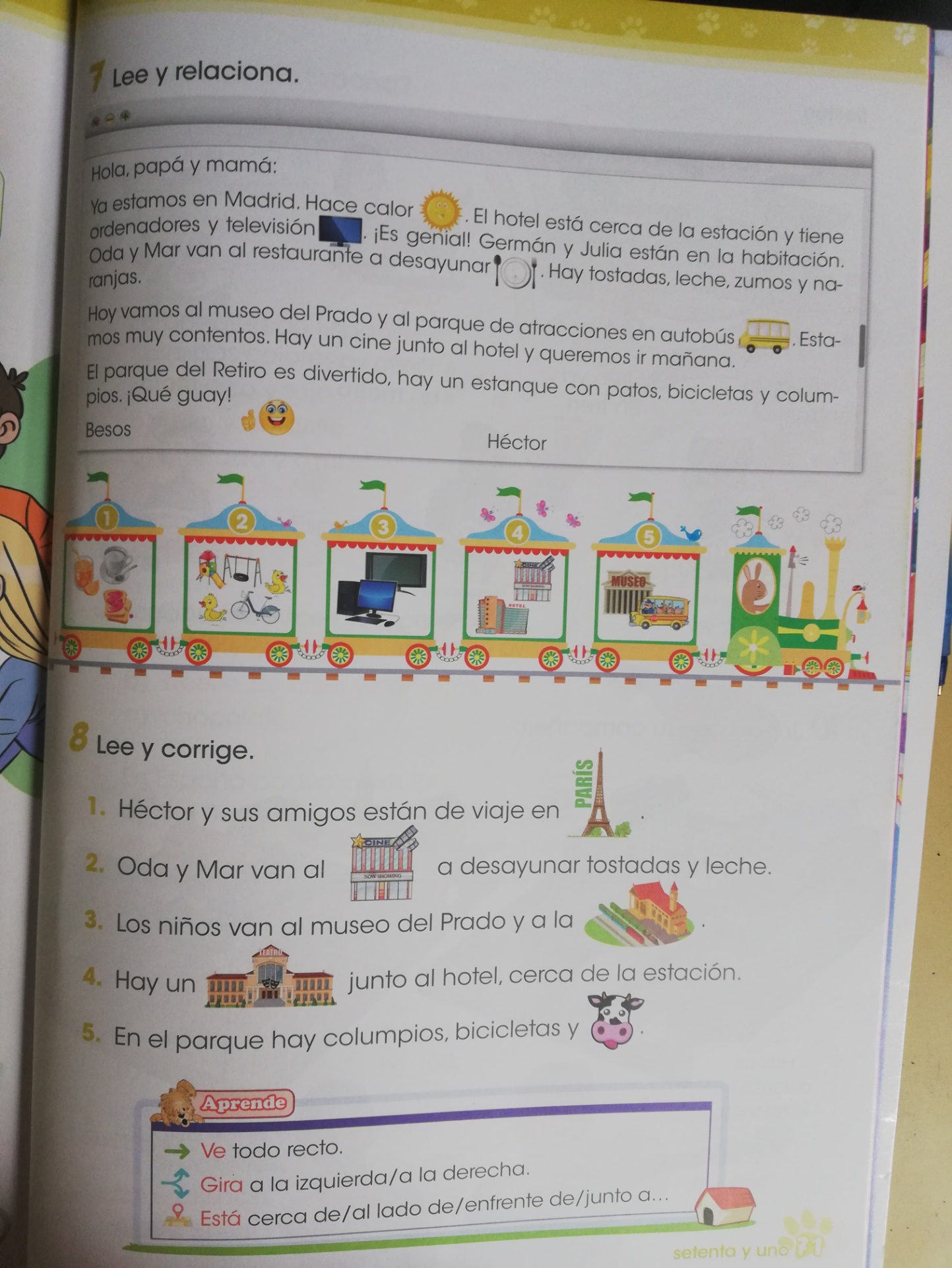 detesto – nie lubięodiar – nienawidzępasear – spacerowacA – doYO PUEDO - mogęir de compras – iść na zakupycomprar – robic zakupyver – oglądać, widziećla pelicula (pelikula)– filmel cine - kinoel partido de futbol – mecz piłki noznejel teatrola piscina – basennadar - pływacvisitar - odwiedzać, zwiedzaćel monumento - zabytekla ciudad – miastopor la ciudad – przez miastoel pueblo – małe miasteczkoel campo (kampo)– wioskamontar en bicicleta – jeździć na rowerzeGIRAR (hirar)- skręcaćCERCA DE (serka de) – bliskoLEJOS de (lehos de) – daleko odESTAR – ZNAJDOWAĆ SIĘMe encanta – lubię, podoba mi sięMe gusta – mi podoba się/lubięTe gusta – tobie podoba sięLe gusta – jej/jemu podoba sięIR – jechać/isćYo voy                    nosotros vamosTu vas                     vosotros vaisEl/ella/usted va      ellos/ellas/ustedes vanPRZECZYTAJ PONIŻSZY TEKST I STARAJ SIĘ GO ZROZUMIEĆ.Hola, perdona! Donde esta el museo del Prado?Gira a la izquierda. Ve todo recto. Esta cerca de la estacion.Hay un restaurante cerca?Si, gira a la derecha. Esta al lado del cine, junto al parque de atracciones.Gracias!De nada.